Distanční vzdělávání – odborný výcvikZadání pro žáka: Dopočítejte rezistor R1 a zaokrouhlete vypočtenou hodnotu do řady E12. Hodnotu rezistoru poznačte do schématu.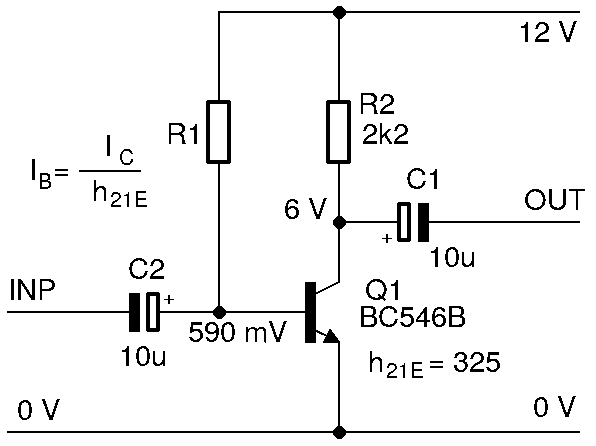 Na zesilovači byly změřeny následující průběhy. Ze změřených hodnot dopočítejte zesílení jednostupňového zesilovače.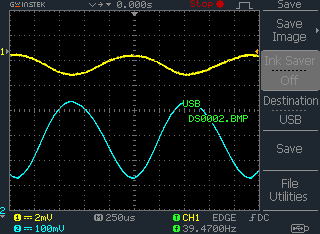 Literatura:Základní elektronická zapojení v praxi str. 116-123Elektronika 1, díl 2. str. 115-124Číslo úlohy2020Kategorie dosaženého vzdělání EQF 2, EQF 3, EQF 4Název úlohyVýpočet jednostupňového zesilovačeVýpočet jednostupňového zesilovačeVýpočet jednostupňového zesilovačeOborŽákŽákŽákRočníkŽákŽákŽákTéma dle ŠVPSestavování složitějších výkonových zesilovačůSestavování složitějších výkonových zesilovačůSestavování složitějších výkonových zesilovačůPředpokládaný rozsah hod1Vazba na profesní kvalifikaci:Vazba na profesní kvalifikaci:Termín odevzdání úlohyUovJméno, příjmení žákaŽákŽákŽákTřída / skupinaŽákŽákŽákUčitel OVWeiszWeiszWeiszDatum vypracování úlohyŽákŽákŽákHodnocení - známkaUovUovUovHodnocení - zdůvodněníUovUovUov